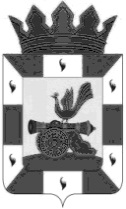 АДМИНИСТРАЦИЯ МУНИЦИПАЛЬНОГО ОБРАЗОВАНИЯ «СМОЛЕНСКИЙ РАЙОН» СМОЛЕНСКОЙ ОБЛАСТИПОСТАНОВЛЕНИЕот __________ № _____О внесении изменения в долгосрочную муниципальную целевую программу «Доступная среда» на 2016-2020 годы, утвержденную постановлением Администрации муниципального образования «Смоленский район» Смоленской области от 30.11.2015 №1792В соответствии со ст. 179 Бюджетного кодекса Российской Федерации, в целях повышения эффективности и рационального использования средств бюджета муниципального образования «Смоленский район» Смоленской областиАДМИНИСТРАЦИЯ МУНИЦИПАЛЬНОГО ОБРАЗОВАНИЯ «СМОЛЕНСКИЙ РАЙОН» СМОЛЕНСКОЙ ОБЛАСТИ ПОСТАНОВЛЯЕТ:Внести в долгосрочную муниципальную целевую программу «Доступная среда» на 2016-2020 годы, утвержденную постановлением Администрации муниципального образования «Смоленский район» Смоленской области от 30.11.2015 №1792 следующие изменения:1.1. В Паспорте Программы позицию «Объем бюджетных ассигнований программы и источники финансирования Программы» изложить в следующей редакции:1.2. Раздел Программы «Обоснование ресурсного обеспечения Программы»Мероприятия Программы реализуются за счет федерального, регионального и муниципального бюджетов.Общий объем финансирования Программы составляет 4790,0 рублей, в том числе по годам:- 2016 год – 355,5 тыс. рублей, в том числе:- спонсорские средства – 82,5 тыс. рублей;- средства муниципального бюджета – 273,0 тыс. рублей;- 2017 год – 300,0 тыс. рублей, в том числе:-средства муниципального бюджета – 300,0 тыс. рублей + 5% софинансирование;- средства областного бюджета - - 2018 год – 1640,0 тыс. рублей, в том числе:-средства муниципального бюджета – 534,0 тыс. рублей;- средства областного бюджета – 1106,0 тыс.рублей;- 2019 год–1430,0 тыс. рублей, в том числе:-средства муниципального бюджета – 471,0 тыс. рублей;- средства областного бюджета – 959,0 тыс. рублей;- 2020 год – 1100,0 тыс. рублей, в том числе:-средства муниципального бюджета – 365,0 тыс. рублей;- средства областного бюджета – 735,0 тыс. рублей;1.3. В перечне программных мероприятий по реализации долгосрочной муниципальной целевой программы «Доступная среда» на 2016-2020 годы раздел 2 «Мероприятия по поэтапному повышению значений показателей доступности для инвалидов объектов инфраструктуры, включая оборудование объектов необходимыми приспособлениями, и предоставляемых услуг, с учетом имеющихся у них нарушенных функций организма» пункт 2.2изложить в редакции согласно приложению.Настоящее постановление разместить на официальном сайте Администрации муниципального образования «Смоленский район» Смоленской области. Контроль за исполнением настоящего постановления возложить на заместителя Главы муниципального образования «Смоленский район» Смоленской области (Романцева Т.А.)Глава муниципального образования«Смоленский район» Смоленской области                                           О.Ю. ЯзеваПЕРЕЧЕНЬ ПРОГРАММНЫХ МЕРОПРИЯТИЙОбъемы и источники финансирования ПрограммыОбщий объем финансирования Программы составляет 4790,0 тыс. рублей, в том числе:- средства областного бюджета – 2800,0 тыс. рублей;- средства муниципального бюджета – 1993,0 тыс. рублейПриложение к постановлению Администрации муниципального образования «Смоленский район» Смоленской области от_____________№_____Учреждения Наименование мероприятия2016тыс. руб.2017тыс. руб.2017тыс. руб.2018тыс. руб.2018тыс. руб.2018тыс. руб.2019тыс. руб.2020тыс. руб.2020тыс. руб.Исполнитель, соисполнитель мероприятия/участники по согласованиюОжидаемый результат2.2.Адаптация зданий (помещений) образовательных организаций и предоставление образовательных услуг:2.2.Адаптация зданий (помещений) образовательных организаций и предоставление образовательных услуг:2.2.Адаптация зданий (помещений) образовательных организаций и предоставление образовательных услуг:2.2.Адаптация зданий (помещений) образовательных организаций и предоставление образовательных услуг:2.2.Адаптация зданий (помещений) образовательных организаций и предоставление образовательных услуг:2.2.Адаптация зданий (помещений) образовательных организаций и предоставление образовательных услуг:2.2.Адаптация зданий (помещений) образовательных организаций и предоставление образовательных услуг:2.2.Адаптация зданий (помещений) образовательных организаций и предоставление образовательных услуг:2.2.Адаптация зданий (помещений) образовательных организаций и предоставление образовательных услуг:2.2.Адаптация зданий (помещений) образовательных организаций и предоставление образовательных услуг:2.2.Адаптация зданий (помещений) образовательных организаций и предоставление образовательных услуг:2.2.Адаптация зданий (помещений) образовательных организаций и предоставление образовательных услуг:2.2.Адаптация зданий (помещений) образовательных организаций и предоставление образовательных услуг:Образовательные организации муниципального образования «Смоленский район» Смоленской областиРемонт и переоборудование входов в здания82,5(спонсорские средства)82,5(спонсорские средства)150,0150,030,090,0Образовательные организации муниципального образования «Смоленский район» Смоленской областиРемонт и переоборудование входов в здания82,5(спонсорские средства)82,5(спонсорские средства)150,0150,030,090,0Комитет по образованию Администрации муниципального образования «Смоленский район» Смоленской области, общеобразовательные учреждениясоздание универсальной безбарьерной среды, позволяющей обучаться совместно инвалидам и детям, не имеющим нарушений развитияОбразовательные организации муниципального образования «Смоленский район» Смоленской областиРемонт и переоборудование входов в здания, путей движения внутри здания (расширение дверных проемов и др.)110,020,0Комитет по образованию Администрации муниципального образования «Смоленский район» Смоленской области, общеобразовательные учреждениясоздание универсальной безбарьерной среды, позволяющей обучаться совместно инвалидам и детям, не имеющим нарушений развитияОбразовательные организации муниципального образования «Смоленский район» Смоленской областиОборудование образовательных организаций адаптивной техникой: тифлотехническими средствами, специлизированными табло, указателями движения визуальными и тактильными10,010,0Комитет по образованию Администрации муниципального образования «Смоленский район» Смоленской области, общеобразовательные учреждениясоздание универсальной безбарьерной среды, позволяющей обучаться совместно инвалидам и детям, не имеющим нарушений развитияОбразовательные организации муниципального образования «Смоленский район» Смоленской областиРемонт и переоборудование санитарно-гигиенических помещений150,0150,0150,0Комитет по образованию Администрации муниципального образования «Смоленский район» Смоленской области, общеобразовательные учреждениясоздание универсальной безбарьерной среды, позволяющей обучаться совместно инвалидам и детям, не имеющим нарушений развитияОбразовательные организации муниципального образования «Смоленский район» Смоленской областиРемонт и переоборудование зон целевого назначения здания (целевого посещения объекта)20,0Комитет по образованию Администрации муниципального образования «Смоленский район» Смоленской области, общеобразовательные учреждениясоздание универсальной безбарьерной среды, позволяющей обучаться совместно инвалидам и детям, не имеющим нарушений развитияОбразовательные организации муниципального образования «Смоленский район» Смоленской областиБлагоустройство и ремонт территорий, прилегающих к зданию10,0Комитет по образованию Администрации муниципального образования «Смоленский район» Смоленской области, общеобразовательные учреждениясоздание универсальной безбарьерной среды, позволяющей обучаться совместно инвалидам и детям, не имеющим нарушений развитияОбразовательные организации муниципального образования «Смоленский район» Смоленской областиОборудование стоянки автотранспортных средств для инвалидовКомитет по образованию Администрации муниципального образования «Смоленский район» Смоленской области, общеобразовательные учреждениясоздание универсальной безбарьерной среды, позволяющей обучаться совместно инвалидам и детям, не имеющим нарушений развитияОбразовательные организации муниципального образования «Смоленский район» Смоленской областиСоздание условий в МБДОУ д\с «Золотая рыбка» для получения детьми-инвалидами качественного образования в 2017 году-------Комитет по образованию Администрации муниципального образования «Смоленский район» Смоленской областиОбразовательные организации муниципального образования «Смоленский район» Смоленской областиФормирование базы общеобразовательных организаций, в которых созданы условия для инклюзивного образования детей-инвалидов---------Комитет по образованию Администрации муниципального образования «Смоленский район» Смоленской областиОбразовательные организации муниципального образования «Смоленский район» Смоленской областиПриобретение специализированного автомобильного транспорта, оборудованного для перевозки детей-инвалидов, в том числе  инвалидов-колясочников (в рамках финансирования областной программы «Доступная среда»)---------Комитет по образованию Администрации муниципального образования «Смоленский район» Смоленской области, общеобразовательные учрежденияувеличение подвижного состава специализированного транспорта для детей-инвалидовОбразовательные организации муниципального образования «Смоленский район» Смоленской областиРазвитие и сопровождение Интернет-сайтов общеобразовательных организаций для инвалидов и других маломобильных групп населения---------Комитет по образованию Администрации муниципального образования «Смоленский район» Смоленской области, общеобразовательные учрежденияпредоставление информации по вопросам, касающимся доступности объектов и услуг в сфере образования Образовательные организации муниципального образования «Смоленский район» Смоленской областиПроведение инструктажа специалистов общеобразовательных  учреждений с целью организации деятельности с детьми-инвалидами, детьми с ограниченными возможностями здоровья---------Комитет по образованию Администрации муниципального образования «Смоленский район» Смоленской области, общеобразовательные учреждениясеминарыОбразовательные организации муниципального образования «Смоленский район» Смоленской областиНаправление специалистов общеобразовательных учреждений на обучение,  семинары, конференции для специалистов, занятых в сфере организации деятельности с детьми-инвалидами, детьми с ограниченными возможностями здоровья---------Комитет по образованию Администрации муниципального образования «Смоленский район» Смоленской области, общеобразовательные учрежденияпрактическое обучение Образовательные организации муниципального образования «Смоленский район» Смоленской областиУстановление контактов с родителями детей-инвалидов на предмет выявления потребности в оказываемой услуге  детям-инвалидам---------Комитет по образованию Администрации муниципального образования «Смоленский район» Смоленской области, общеобразовательные учрежденияОпределение круга обслуживаемых лиц, выявление потребности в оказываемой услуге  детям-инвалидамОбразовательные организации муниципального образования «Смоленский район» Смоленской областиПривлечение детей-инвалидов, обучающихся в общеобразовательных учреждениях Смоленского района, к участию в спортивных соревнованиях и культурных мероприятиях---------Комитет по образованию Администрации муниципального образования «Смоленский район» Смоленской области, общеобразовательные учрежденияувеличение количества инвалидов, прошедших социокультурную реабилитациюОбразовательные организации муниципального образования «Смоленский район» Смоленской областиОрганизация и проведение в общеобразовательных учреждениях мероприятий, приуроченных к Международному дню инвалидов---------Комитет по образованию Администрации муниципального образования «Смоленский район» Смоленской области, общеобразовательные учреждениявоспитание толерантного отношения к инвалидамФинансирование (тыс.руб.) всего по разделу 2.2., в т.ч.:82,582,5150,0150,0150,0150,0150,0Областной бюджетБюджет муниципального образования150,0150,0Спонсорские средства82,582,5